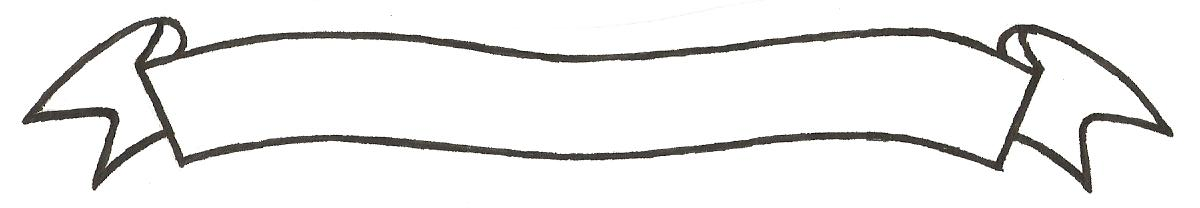 MERU UNIVERSITY OF SCIENCE AND TECHNOLOGYP.O. Box 972-60200 – Meru-Kenya.Tel: 020-2069349, 061-2309217. 064-30320 Cell phone: +254 712524293, +254 789151411Fax: 064-30321Website: www.must.ac.ke  Email: info@must.ac.keUniversity Examinations 2014/2015 FOURTH YEAR SPECIAL/SUPPLEMENTARY EXAMINATION FOR DEGREE OF BACHELOR OF COMMERCE BBA 3475: ENTREPRENEURSHIP SKILLS    DATE: OCTOBER 2015					   	                 TIME: 2 HOURSINSTRUCTIONS: Answer question one and any other two questions QUESTION ONE (30 MARKS)Give five importance of entrepreneurship in economic growth.			(5 Marks)Discuss the difference between entrepreneurs and managers in their way of operation 												(10 Marks)After generating a business idea it is important that some evaluation be done through screening.  Describe the screening process and state four advantages of screening stage												(10 Marks)  Describe five factors to consider in choosing business location.			(5 Marks)QUESTION TWO (20 MARKS)Explain five types of business risks.						(10 Marks)Analyze the elements of a business plan.						(10 Marks)QUESTION THREE (20 MARKS)Discuss the factors that may influence an entrepreneur in choosing a promotional method											(10 Marks)Describe the features of leadership.						(10 Marks)QUESTION FOUR (20 MARKS)Discuss various internal and external sources of employment an entrepreneur may adopt.													(20 Marks)QUESTION FIVE (20 MARKS)	Identify the characteristics of a good business idea.				(10 Marks)Discuss the importance of financial planning in business and highlight any difficulties encountered in the same.								(10 Marks)